2 урок. 11 класс. «Новый империализм». Происхождение Первой мировой войны.1. «Новый империализм»: характерные черты.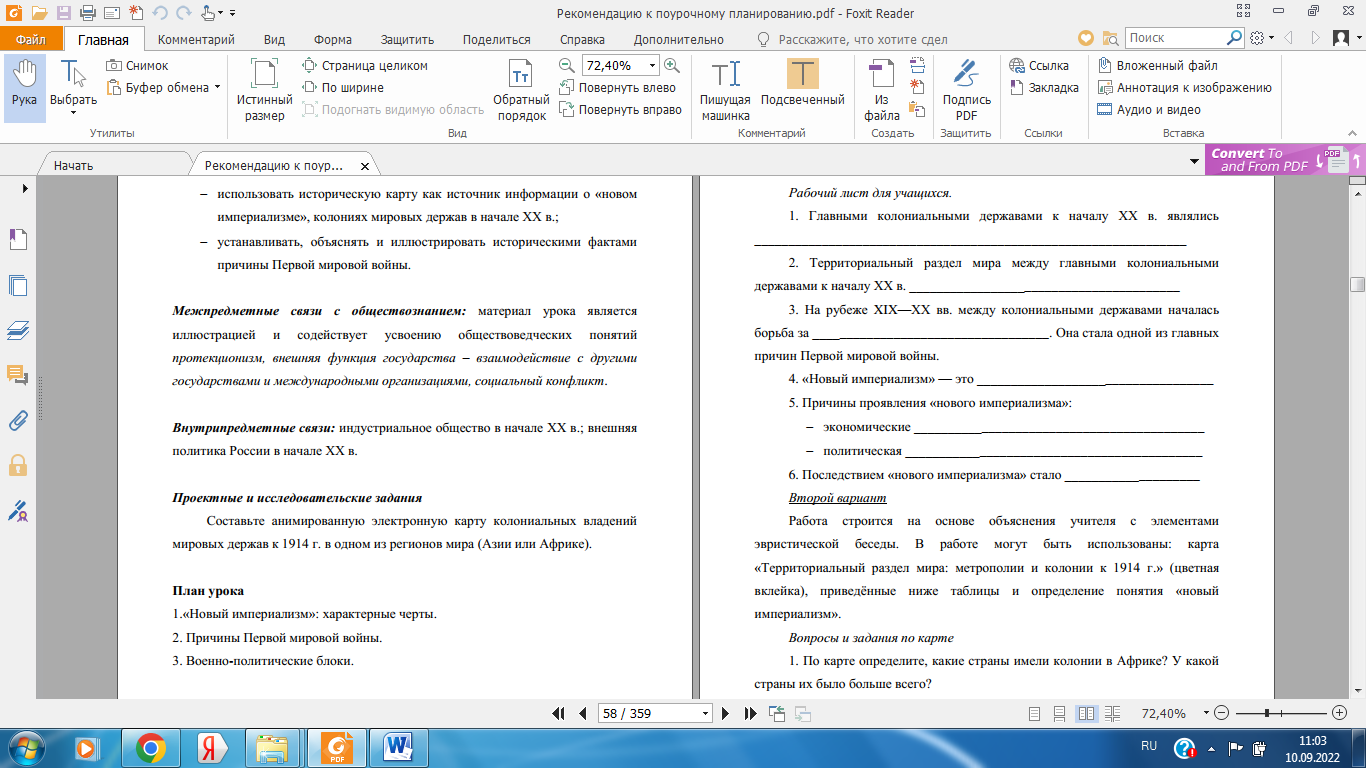 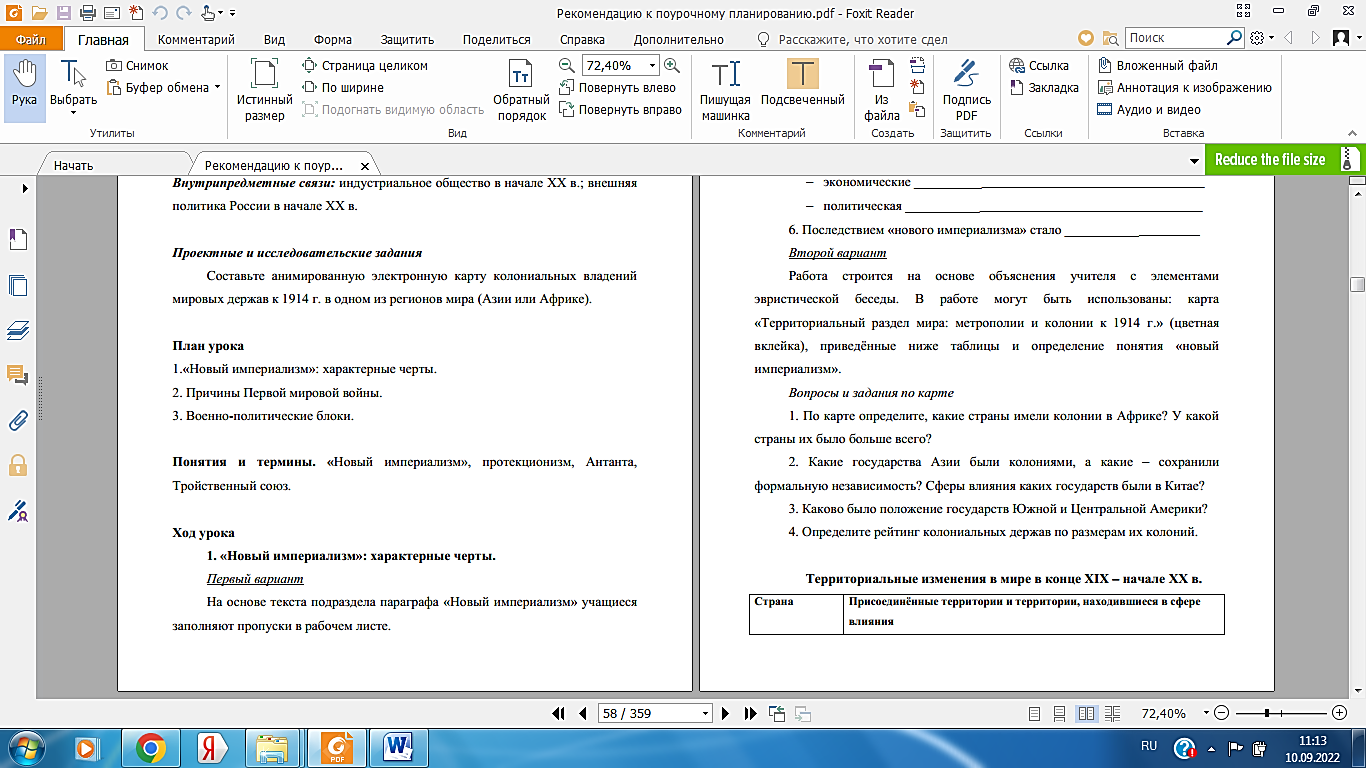 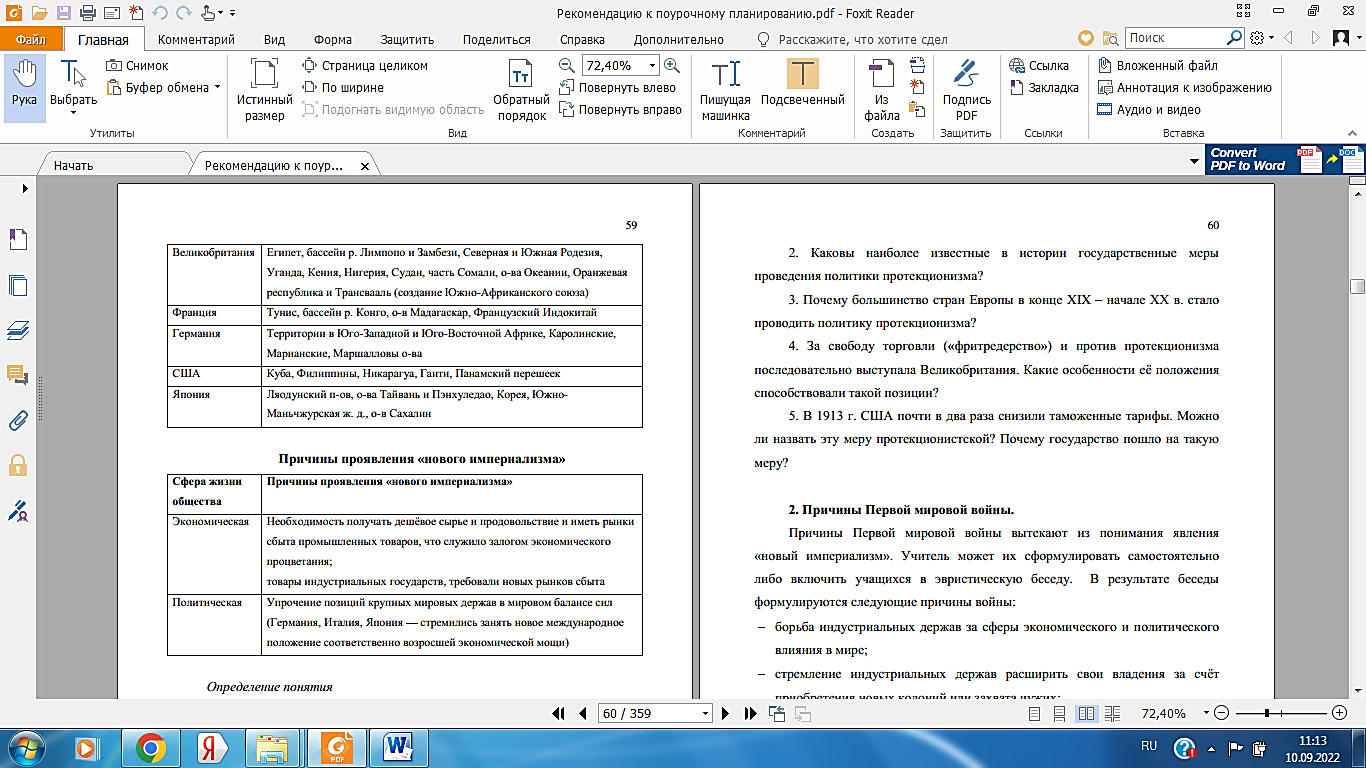 Империализм – высшая стадия развития капитализма; государственная политика, направленная на завоевание территорий, колоний, установление экономического или политического контроля над другими государствами.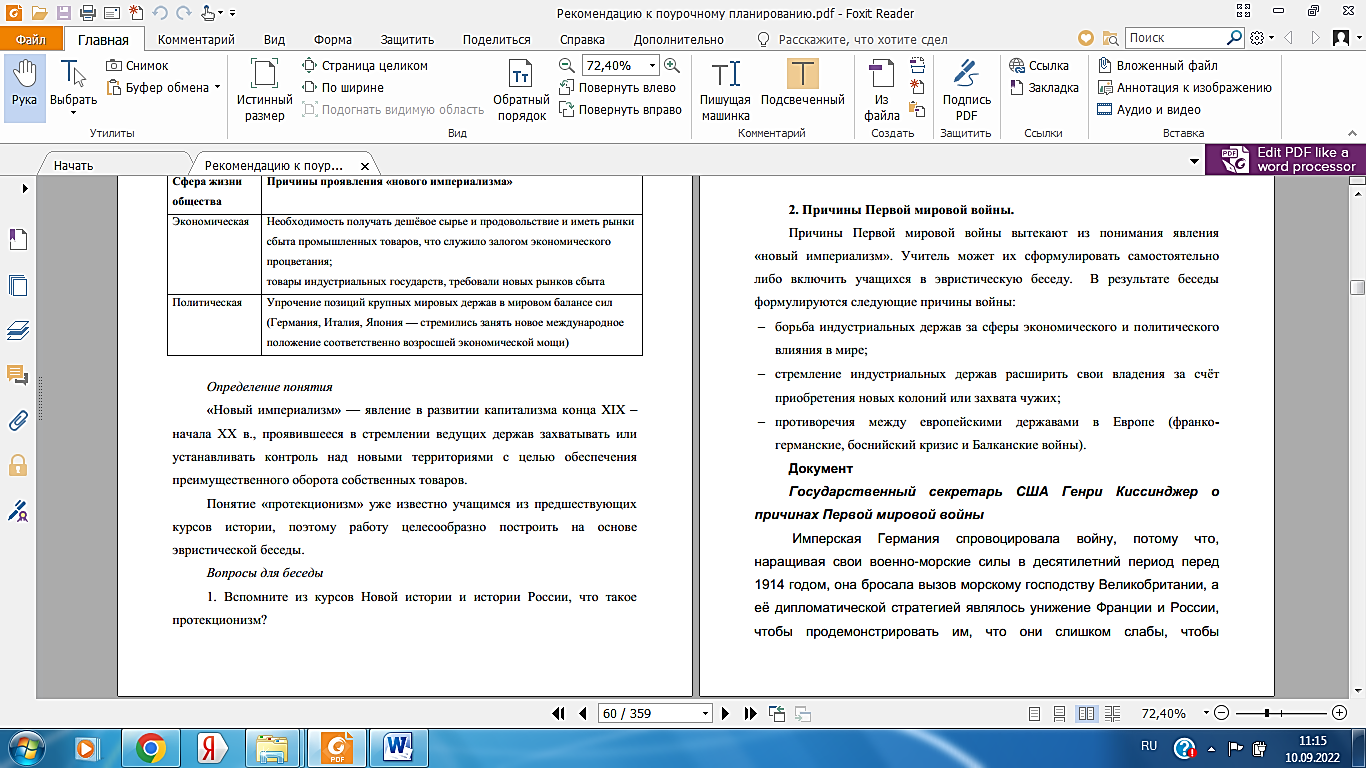 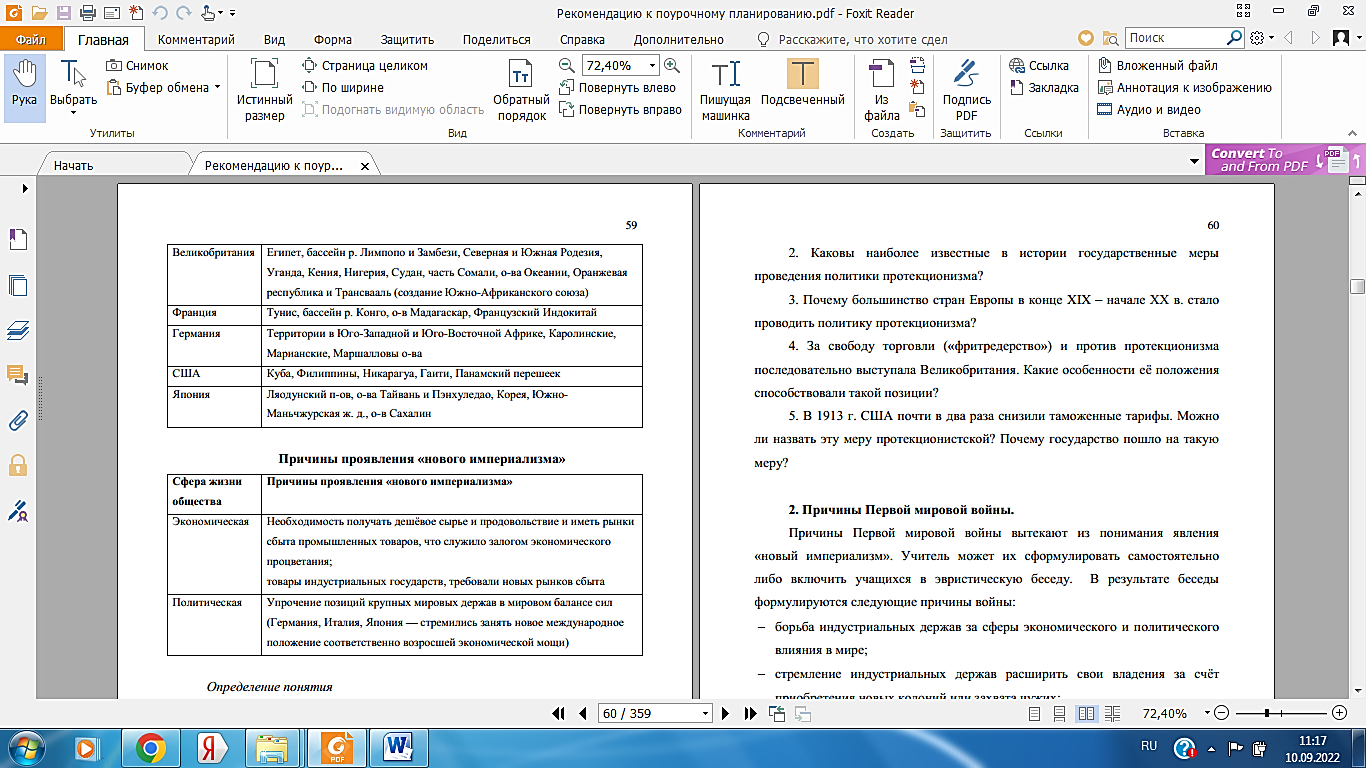 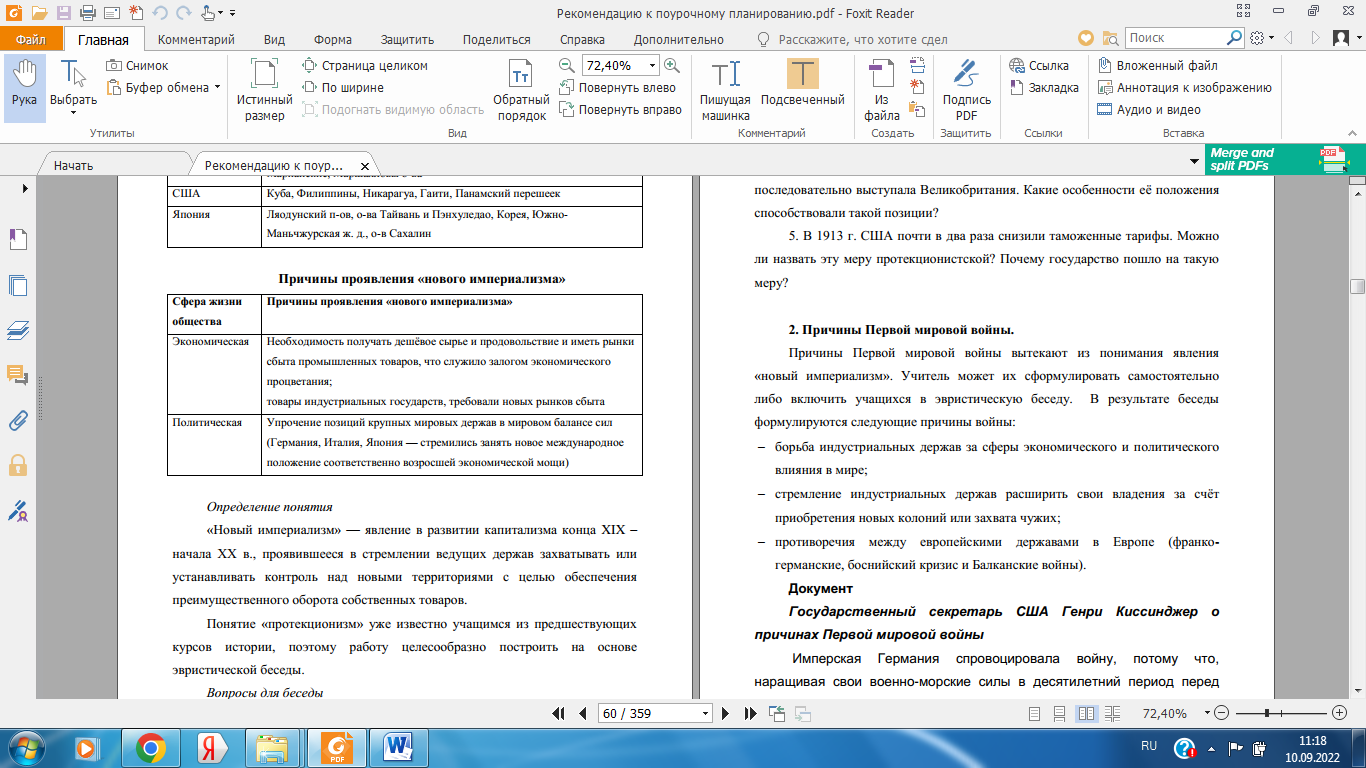 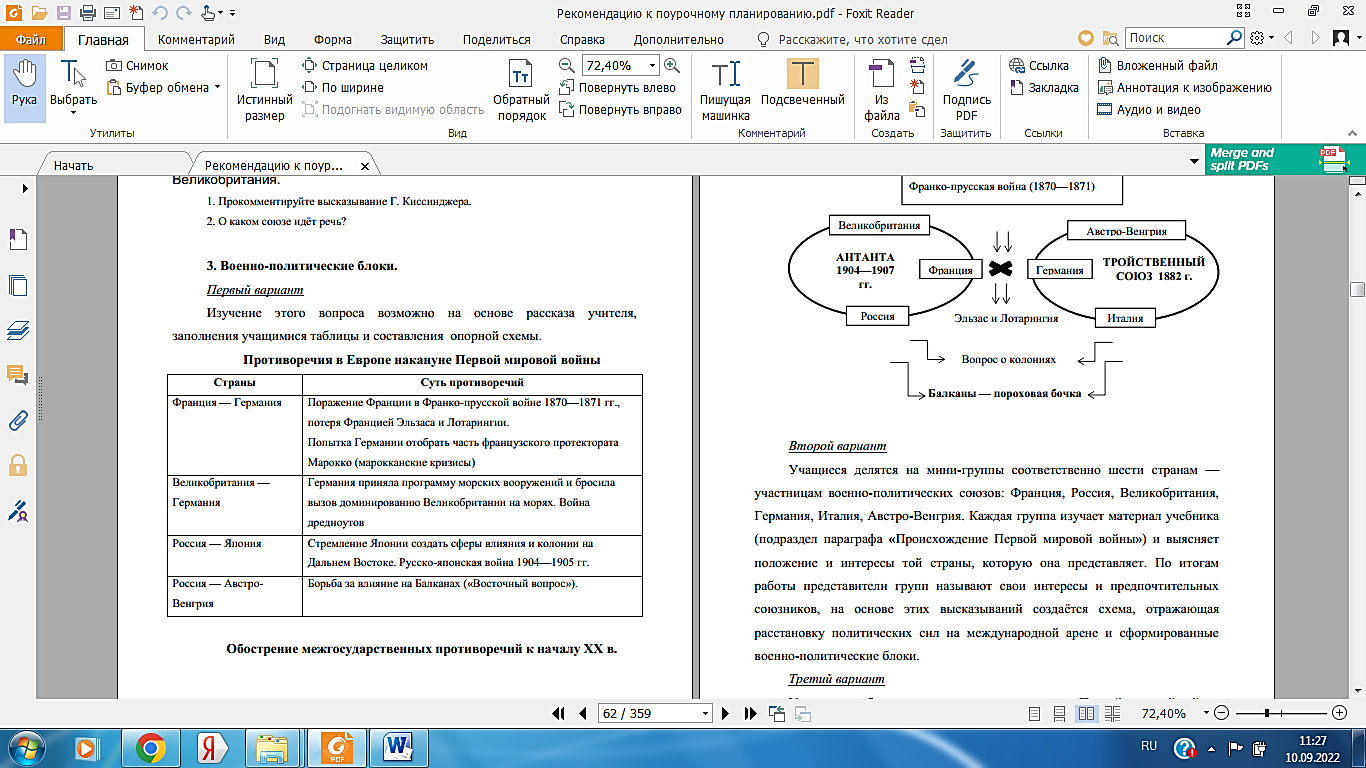 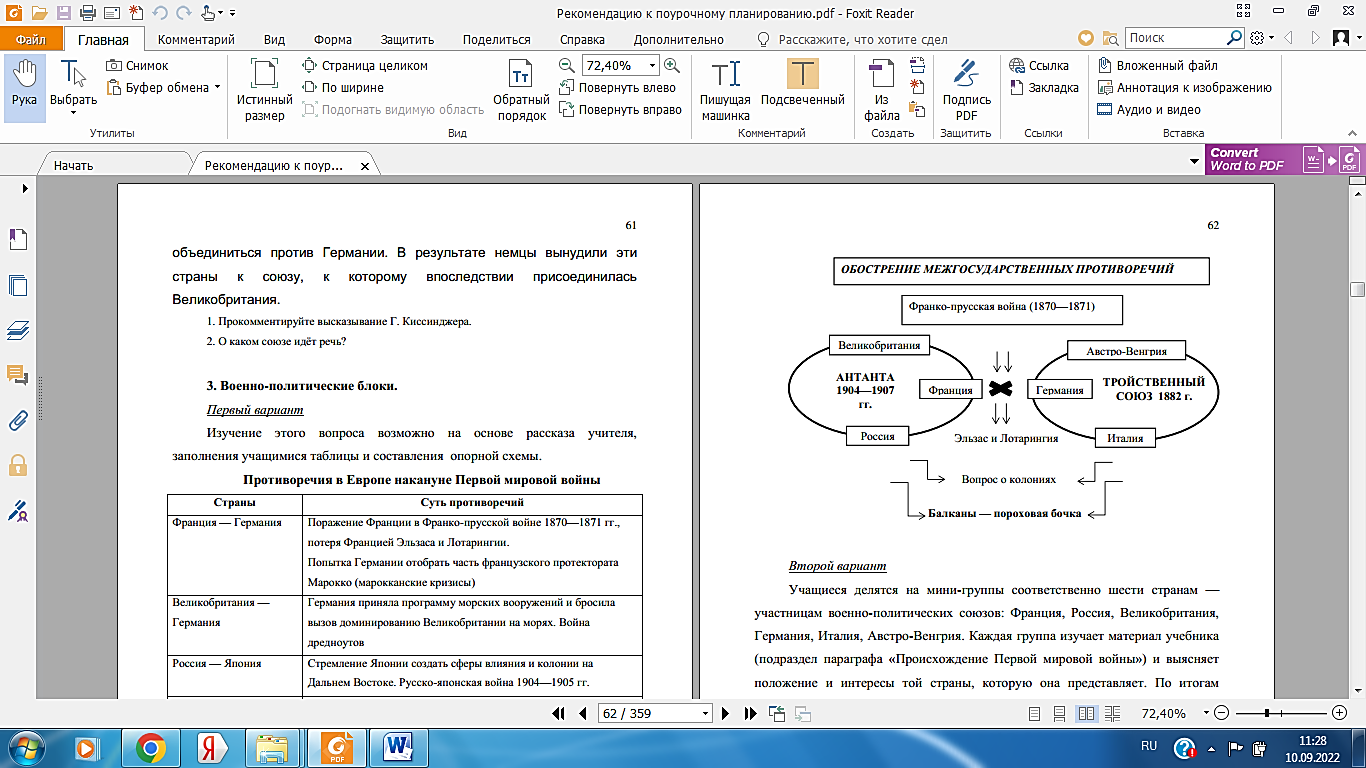 Домашнее задание: Учить записи в тетради, Ответить устно на вопросы таблицы на стр. 33